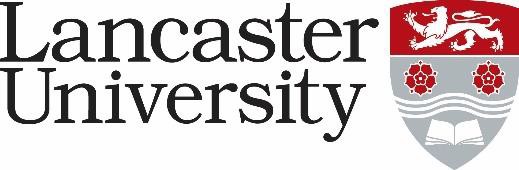 PERSON SPECIFICATIONFinance and Operations Manager - New Phytologist Foundation (maternity leave cover)Lancaster Environment Centre*Application Form – assessed against the application form, curriculum vitae and letter of support. Applicants will not be asked to answer a specific supporting statement. Normally used to evaluate factual evidence e.g. award of a qualification. Will be “scored” as part of the shortlisting process.Supporting Statements - applicants are asked to provide a statement to demonstrate how they meet the criteria. The response will be “scored” as part of the shortlisting process.Interview – assessed during the interview process by either competency based interview questions, tests, presentation etc.CriteriaEssential/ DesirableApplication Form / Supporting Statements/ Interview *A professional accounting/finance qualification with appropriate relevant experienceEssentialApplication Form/InterviewPrevious experience of managing and developing office / facilities budgets, preparing forecastsEssentialApplication formPrevious experience of office management including administration, facilities management, IT & finance elementsEssentialApplication FormKnowledge of finance transaction processing (accounts payable / receivables)EssentialInterviewPrevious experience of management of service contracts and liaison with external suppliers/contractorsEssentialApplication formExcellent IT competency across a range of applications, including: file management, use of internet, email, etc. and use of computer programs (e.g. Microsoft Word, Excel, PowerPoint) and databases.EssentialSupporting Statements/InterviewThe ability to work with a high level of accuracy and attention to detail also demonstrating excellent written English.EssentialApplication Form/InterviewExcellent organisation and time management, including ability to prioritise workload to meet competing deadlines.EssentialSupporting Statements/ InterviewAbility to deal with queries/concerns in a professional manner, in person, by email and over the telephone.EssentialSupporting statements/InterviewTo convey an appropriate rationale and interest in applying for this particular post.EssentialApplication formAbility to work in a team and have a flexible approach to workEssentialInterviewProject management experienceDesirableInterviewAn understanding of issues affecting scientific publishingDesirableInterview